minimalismo em músicaMinimalismo em músicaMinimalismo é uma técnica de composição que emprega mínimo ou limitado material musical. As características mais marcantes são os padrões repetitivos ou pulsos, ruídos constantes e reiteração de frases musicais ou outras unidades menores. O efeito produzido é o de ser uma música em fases, que evolui, e não uma música que “narra” uma cena, como música de trilha sonora, por exemplo. Mas de fato uma música que soa como um processo orgânico. Essa forma de compor se originou em Nova Iorque, nos anos 1960.Ouviremos dois movimentos de uma composição de Steve Reich, um dos pioneiros nessa abordagem composicional. A obra se chama Tehilim (1981), e é basicamente o texto de um salmo (Steve Reich é judeu) sendo cantado.   Texto hebraico		 Steve Reich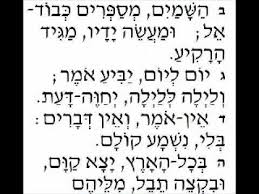 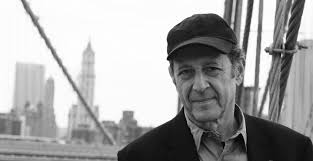 https://www.youtube.com/watch?v=Ret1TnO_n5k https://www.youtube.com/watch?v=KxRkZfgmRSE Abra seus ouvidos, sua mente e suas emoções para ouvir. Deixe a música envolver você, sinta o impacto dela.Depois, descreva, em um ou dois parágrafos o que você sentiu ao ouvir essa música. 